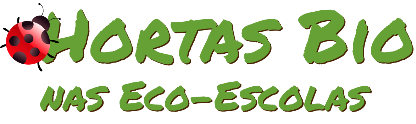 Horta Bio… em casaFicha de RegistoIdentificação da planta escolhidaIdentificação da planta escolhidaNome comum da espécie: CebolaNome científico: Allium cepaQuando colocaste a semente na terra?Primeiro cortámos uma cebola ao meio e deixámos num frasco com água e a apanhar sol.De dois em dois dias, mudávamos a água da cebola.As raízes cresceram e vimos que então estaria na altura de passar a cebola para a terra.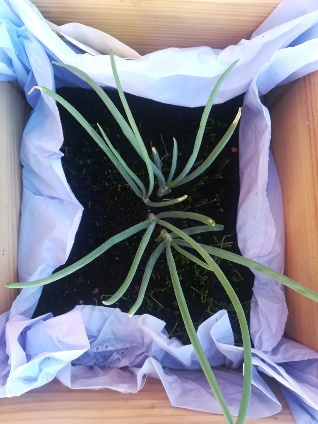 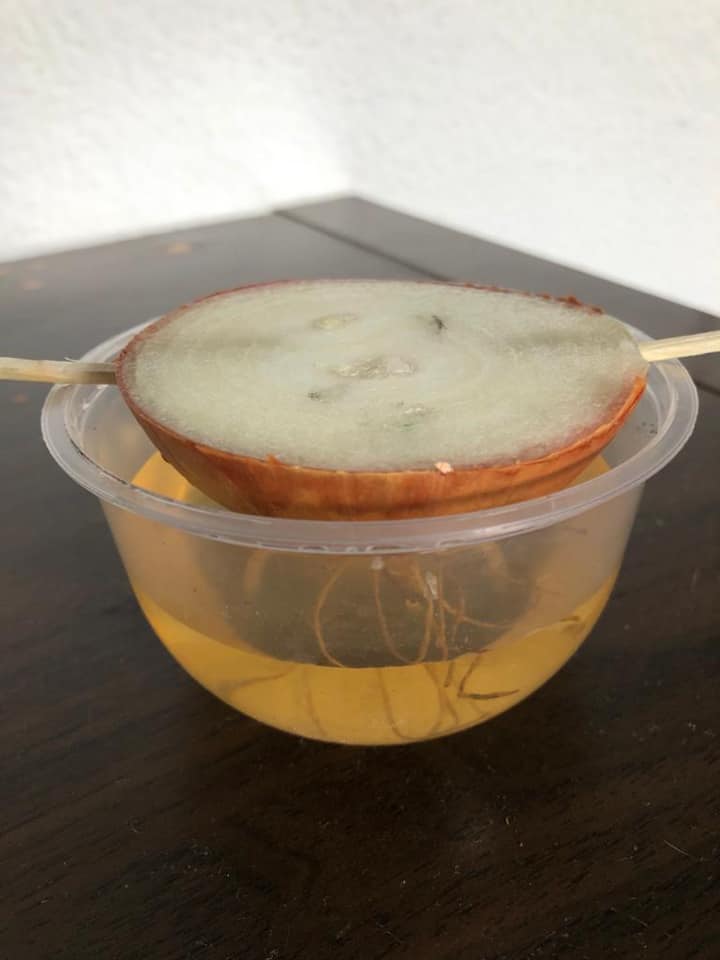 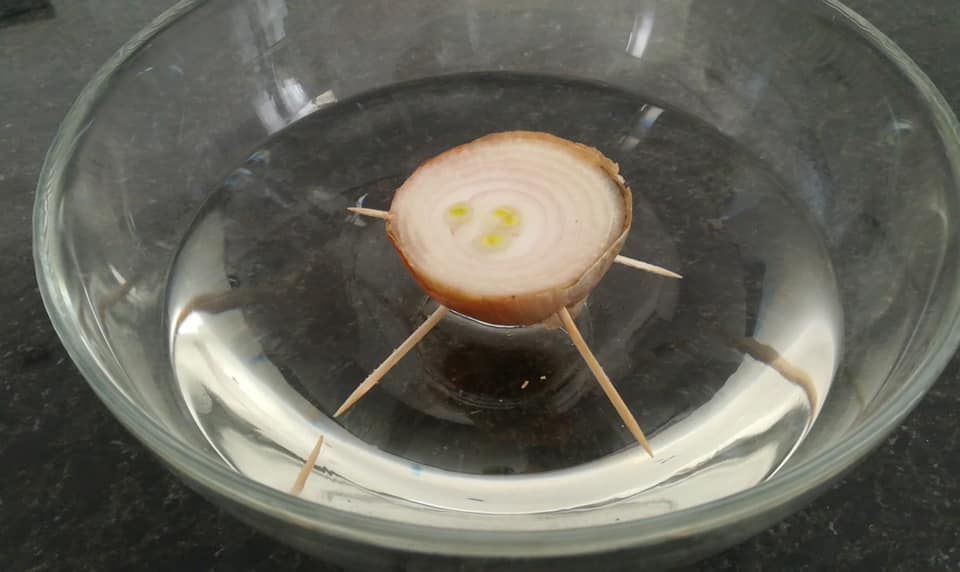 Quando colocaste a semente na terra?Primeiro cortámos uma cebola ao meio e deixámos num frasco com água e a apanhar sol.De dois em dois dias, mudávamos a água da cebola.As raízes cresceram e vimos que então estaria na altura de passar a cebola para a terra.Data: Maio de 2020Data: Maio de 2020Quantos dias passaram até ao aparecimento da plântula?Cerca de sete dias.Quantos dias passaram até ao aparecimento da plântula?Cerca de sete dias.Registo semanal do desenvolvimento da planta:Aproveitámos o tema para aprofundarmos conhecimento e através de uma atividade de dobragem, fizemos uma flor e as suas partes, para além de registarmos do que precisam as plantas para crescerem: sol e água.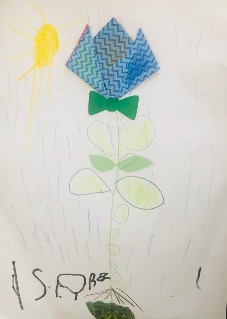 Registo semanal do desenvolvimento da planta:Aproveitámos o tema para aprofundarmos conhecimento e através de uma atividade de dobragem, fizemos uma flor e as suas partes, para além de registarmos do que precisam as plantas para crescerem: sol e água.Por fim…Descreve-nos como foi feita a sementeira:Arranjámos umas caixas de madeira, colocámos terra e repassámos a cebola.Aproveitámos para semear mais algumas plantas e termos uma horta em casa.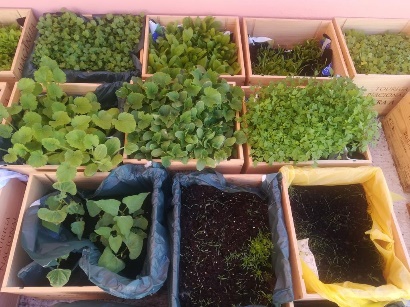 Como foi realizada a manutenção da tua planta?Dia sim e dia não, regávamos as plantas logo pela manhã.Que materiais utilizaste?Utilizámos terra, caixas, regador, ancinho e pá.